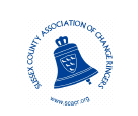 Sussex County Association of Change RingersRegistered Charity 268588Association & District Event RecordEvent Name: …………………………………….Date of Event: …………EVENT INCOME RECEIVEDEVENT EXPENDITURE (please attach any receipts)EVENT PROFIT/LOSSThe total *profit / *loss  (delete appropriately) on the Event was  £……………………………Please donate the profits from this event as indicated below:Signed…………………………………………………                   Date…………………….Sussex County Association of Change RingersRegistered Charity 268588Event Name: …………………………………….Date of Event: …………SPECIFIC NOMINATED FUNDRAISING AT EVENTPlease donate the profits from any specific fundraising as indicated below:Signed…………………………………………………                   Date…………………….DESCRIPTIONNo. SoldPRICETOTALTickets - adult£Tickets - child£TOTAL INCOME:TOTAL INCOME:TOTAL INCOME:£ DESCRIPTION Of EXPENSEAMOUNT £Room hire£Food & refreshments£Publicity posters, stamps, stationery, copying, postage etc£Equipment hire (e.g shuffleboard, Dance band etc)££TOTAL EXPENDITURE:£ Sussex ChurchesBell Restoration Fund (BRF)Sussex Young Ringers FundOther (specify)£££DESCRIPTIONINCOMEEXPENDITUREPROFIT DONATEDRaffle:£Collections or Donations:----£TOTAL INCOME:TOTAL INCOME:TOTAL INCOME:£ Fundraising:Sussex ChurchesBell Restoration Fund (BRF)Sussex Young Ringers FundOther (specify)Raffle:£££Collections or Donations: